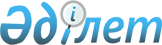 О внесении изменения в постановление акимата от 25 декабря 2013 года № 397 "Об организации общественных работ для безработных на 2014 год"Постановление акимата Денисовского района Костанайской области от 15 октября 2014 года № 268. Зарегистрировано Департаментом юстиции Костанайской области 11 ноября 2014 года № 5147

      В соответствии с подпунктом 5) статьи 7, пунктами 1, 5 статьи 20 Закона Республики Казахстан от 23 января 2001 года "О занятости населения", пунктами 6, 8, 9 Правил организации и финансирования общественных работ, утвержденных постановлением Правительства Республики Казахстан от 19 июня 2001 года № 836 "О мерах по реализации Закона Республики Казахстан от 23 января 2001 года "О занятости населения", акимат Денисовского района ПОСТАНОВЛЯЕТ:



      1. Внести в постановление акимата от 25 декабря 2013 года № 397 "Об организации общественных работ для безработных на 2014 год" (зарегистрировано в Реестре государственной регистрации нормативных правовых актов под № 4411, опубликовано от 13 февраля 2014 года в газете "Наше время") следующее изменение:



      в приложении "Перечень организаций, виды, объемы и конкретные условия общественных работ для безработных на 2014 год по Денисовскому району", утвержденном указанным постановлением:



      в пункте 1 графы "виды работ" на государственном языке слово "Крымское" заменить словом "Қырым", текст на русском языке не изменяется.



      2. Контроль за исполнением настоящего постановления возложить на исполняющего обязанности заместителя акима Денисовского района Смадиярова Б.С.



      3. Настоящее постановление вводится в действие по истечении десяти календарных дней после дня его первого официального опубликования.      Аким района                                Е. Жаманов
					© 2012. РГП на ПХВ «Институт законодательства и правовой информации Республики Казахстан» Министерства юстиции Республики Казахстан
				